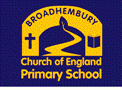 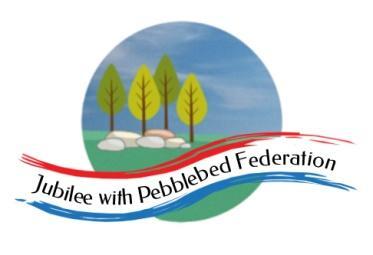                             Class 1 Home Learning for the week beginning 17th October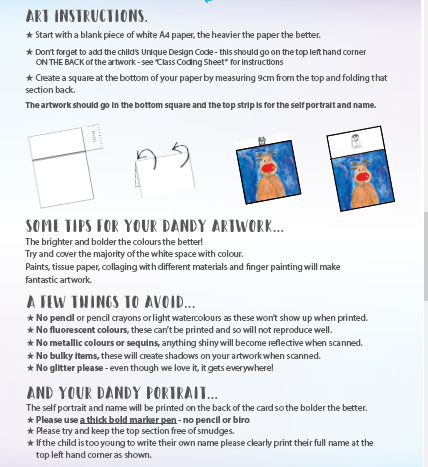 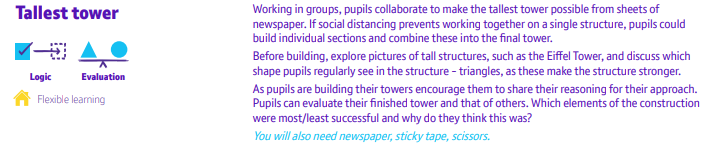 Phonics (30 mins)Reading (30 mins)Writing (30 mins)Maths (30 mins)Afternoon ProjectMonday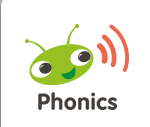 Please log into your Bug Club account where I will  have allocated games for phonics.  Receptionc as in cYear 1  ai as eigh, ey and eiYear 2n as kn and gn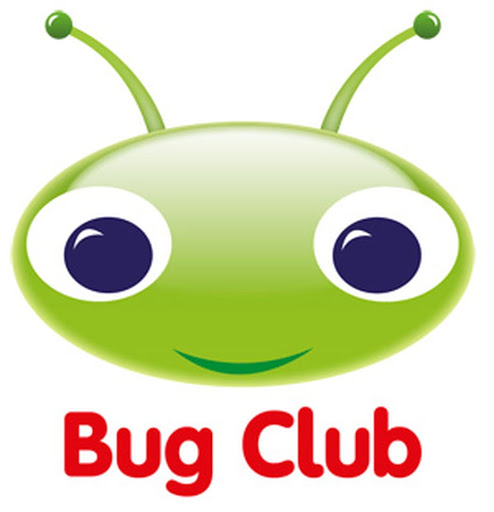 https://www.activelearnprimary.co.uk/login?c=0 Check your account for book allocations. https://www.bbc.co.uk/bitesize/articles/zkn3bdm Watch the first video - features of a newspaper report, practise using the activity supplied.    Now complete the quiz together with the children to put the labels into the correct place. Now look at the reports attached and use colours to identify the who, what, where, why and when .Receptionhttps://classroom.thenational.academy/specialist/subjects/numeracy/access-points/building-understanding/lessons/counting-to-5-c4u3gd Year 1Coin and Note Recognitionhttps://classroom.thenational.academy/lessons/to-recognise-the-value-of-different-coins-and-notes-65j64e Year 2Spending up to £20 in coins and noteshttps://classroom.thenational.academy/lessons/to-exchange-money-for-items-crv3je REhttps://www.bbc.co.uk/programmes/p06ypq04 Watch the story of ‘Jonah and the Whale’. Think about which were the best bits.  Did any bits puzzle you - why?  Can you tell me what your feelings were like in the story?  Is there a hidden meaning in the story for Christians to understand? Think about the following questions:What happened when Jonah tried to run away from God? How did God find Jonah? Was it important for Jonah to go to Nineveh — why? Create a Christmas Card See details belowIf possible, please get your design back to school by Thursday so that we can get them sent off. MondayPlease log into your Bug Club account where I will  have allocated games for phonics.  Receptionc as in cYear 1  ai as eigh, ey and eiYear 2n as kn and gnhttps://www.activelearnprimary.co.uk/login?c=0 Check your account for book allocations. https://www.bbc.co.uk/bitesize/articles/zkn3bdm Watch the first video - features of a newspaper report, practise using the activity supplied.    Now complete the quiz together with the children to put the labels into the correct place. Now look at the reports attached and use colours to identify the who, what, where, why and when .Receptionhttps://classroom.thenational.academy/specialist/subjects/numeracy/access-points/building-understanding/lessons/counting-to-5-c4u3gd Year 1Coin and Note Recognitionhttps://classroom.thenational.academy/lessons/to-recognise-the-value-of-different-coins-and-notes-65j64e Year 2Spending up to £20 in coins and noteshttps://classroom.thenational.academy/lessons/to-exchange-money-for-items-crv3je REhttps://www.bbc.co.uk/programmes/p06ypq04 Watch the story of ‘Jonah and the Whale’. Think about which were the best bits.  Did any bits puzzle you - why?  Can you tell me what your feelings were like in the story?  Is there a hidden meaning in the story for Christians to understand? Think about the following questions:What happened when Jonah tried to run away from God? How did God find Jonah? Was it important for Jonah to go to Nineveh — why? Create a Christmas Card See details belowIf possible, please get your design back to school by Thursday so that we can get them sent off. MondayPlease log into your Bug Club account where I will  have allocated games for phonics.  Receptionc as in cYear 1  ai as eigh, ey and eiYear 2n as kn and gnhttps://www.activelearnprimary.co.uk/login?c=0 Check your account for book allocations. https://www.bbc.co.uk/bitesize/articles/zkn3bdm Watch the first video - features of a newspaper report, practise using the activity supplied.    Now complete the quiz together with the children to put the labels into the correct place. Now look at the reports attached and use colours to identify the who, what, where, why and when .Receptionhttps://classroom.thenational.academy/specialist/subjects/numeracy/access-points/building-understanding/lessons/counting-to-5-c4u3gd Year 1Coin and Note Recognitionhttps://classroom.thenational.academy/lessons/to-recognise-the-value-of-different-coins-and-notes-65j64e Year 2Spending up to £20 in coins and noteshttps://classroom.thenational.academy/lessons/to-exchange-money-for-items-crv3je REhttps://www.bbc.co.uk/programmes/p06ypq04 Watch the story of ‘Jonah and the Whale’. Think about which were the best bits.  Did any bits puzzle you - why?  Can you tell me what your feelings were like in the story?  Is there a hidden meaning in the story for Christians to understand? Think about the following questions:What happened when Jonah tried to run away from God? How did God find Jonah? Was it important for Jonah to go to Nineveh — why? Create a Christmas Card See details belowIf possible, please get your design back to school by Thursday so that we can get them sent off. MondayPlease log into your Bug Club account where I will  have allocated games for phonics.  Receptionc as in cYear 1  ai as eigh, ey and eiYear 2n as kn and gnhttps://www.activelearnprimary.co.uk/login?c=0 Check your account for book allocations. https://www.bbc.co.uk/bitesize/articles/zkn3bdm Watch the first video - features of a newspaper report, practise using the activity supplied.    Now complete the quiz together with the children to put the labels into the correct place. Now look at the reports attached and use colours to identify the who, what, where, why and when .Receptionhttps://classroom.thenational.academy/specialist/subjects/numeracy/access-points/building-understanding/lessons/counting-to-5-c4u3gd Year 1Coin and Note Recognitionhttps://classroom.thenational.academy/lessons/to-recognise-the-value-of-different-coins-and-notes-65j64e Year 2Spending up to £20 in coins and noteshttps://classroom.thenational.academy/lessons/to-exchange-money-for-items-crv3je REhttps://www.bbc.co.uk/programmes/p06ypq04 Watch the story of ‘Jonah and the Whale’. Think about which were the best bits.  Did any bits puzzle you - why?  Can you tell me what your feelings were like in the story?  Is there a hidden meaning in the story for Christians to understand? Think about the following questions:What happened when Jonah tried to run away from God? How did God find Jonah? Was it important for Jonah to go to Nineveh — why? Create a Christmas Card See details belowIf possible, please get your design back to school by Thursday so that we can get them sent off. MondayPlease log into your Bug Club account where I will  have allocated games for phonics.  Receptionc as in cYear 1  ai as eigh, ey and eiYear 2n as kn and gnhttps://www.activelearnprimary.co.uk/login?c=0 Check your account for book allocations. https://www.bbc.co.uk/bitesize/articles/zkn3bdm Watch the first video - features of a newspaper report, practise using the activity supplied.    Now complete the quiz together with the children to put the labels into the correct place. Now look at the reports attached and use colours to identify the who, what, where, why and when .Receptionhttps://classroom.thenational.academy/specialist/subjects/numeracy/access-points/building-understanding/lessons/counting-to-5-c4u3gd Year 1Coin and Note Recognitionhttps://classroom.thenational.academy/lessons/to-recognise-the-value-of-different-coins-and-notes-65j64e Year 2Spending up to £20 in coins and noteshttps://classroom.thenational.academy/lessons/to-exchange-money-for-items-crv3je REhttps://www.bbc.co.uk/programmes/p06ypq04 Watch the story of ‘Jonah and the Whale’. Think about which were the best bits.  Did any bits puzzle you - why?  Can you tell me what your feelings were like in the story?  Is there a hidden meaning in the story for Christians to understand? Think about the following questions:What happened when Jonah tried to run away from God? How did God find Jonah? Was it important for Jonah to go to Nineveh — why? Create a Christmas Card See details belowIf possible, please get your design back to school by Thursday so that we can get them sent off. MondayPlease log into your Bug Club account where I will  have allocated games for phonics.  Receptionc as in cYear 1  ai as eigh, ey and eiYear 2n as kn and gnhttps://www.activelearnprimary.co.uk/login?c=0 Check your account for book allocations. https://www.bbc.co.uk/bitesize/articles/zkn3bdm Watch the first video - features of a newspaper report, practise using the activity supplied.    Now complete the quiz together with the children to put the labels into the correct place. Now look at the reports attached and use colours to identify the who, what, where, why and when .Receptionhttps://classroom.thenational.academy/specialist/subjects/numeracy/access-points/building-understanding/lessons/counting-to-5-c4u3gd Year 1Coin and Note Recognitionhttps://classroom.thenational.academy/lessons/to-recognise-the-value-of-different-coins-and-notes-65j64e Year 2Spending up to £20 in coins and noteshttps://classroom.thenational.academy/lessons/to-exchange-money-for-items-crv3je REhttps://www.bbc.co.uk/programmes/p06ypq04 Watch the story of ‘Jonah and the Whale’. Think about which were the best bits.  Did any bits puzzle you - why?  Can you tell me what your feelings were like in the story?  Is there a hidden meaning in the story for Christians to understand? Think about the following questions:What happened when Jonah tried to run away from God? How did God find Jonah? Was it important for Jonah to go to Nineveh — why? Create a Christmas Card See details belowIf possible, please get your design back to school by Thursday so that we can get them sent off. MondayPlease log into your Bug Club account where I will  have allocated games for phonics.  Receptionc as in cYear 1  ai as eigh, ey and eiYear 2n as kn and gnhttps://www.activelearnprimary.co.uk/login?c=0 Check your account for book allocations. https://www.bbc.co.uk/bitesize/articles/zkn3bdm Watch the first video - features of a newspaper report, practise using the activity supplied.    Now complete the quiz together with the children to put the labels into the correct place. Now look at the reports attached and use colours to identify the who, what, where, why and when .Receptionhttps://classroom.thenational.academy/specialist/subjects/numeracy/access-points/building-understanding/lessons/counting-to-5-c4u3gd Year 1Coin and Note Recognitionhttps://classroom.thenational.academy/lessons/to-recognise-the-value-of-different-coins-and-notes-65j64e Year 2Spending up to £20 in coins and noteshttps://classroom.thenational.academy/lessons/to-exchange-money-for-items-crv3je REhttps://www.bbc.co.uk/programmes/p06ypq04 Watch the story of ‘Jonah and the Whale’. Think about which were the best bits.  Did any bits puzzle you - why?  Can you tell me what your feelings were like in the story?  Is there a hidden meaning in the story for Christians to understand? Think about the following questions:What happened when Jonah tried to run away from God? How did God find Jonah? Was it important for Jonah to go to Nineveh — why? Create a Christmas Card See details belowIf possible, please get your design back to school by Thursday so that we can get them sent off. TuesdayReceptionk as in cYear 1Language sessionYear 2r as wrhttps://www.activelearnprimary.co.uk/login?c=0 Listen to the podcast of the Katie Morag story and then complete the who, what, where, why when grid (see resources) for the Katie Morag story. https://www.bbc.co.uk/newsround/50434875 Resources:PodcastGridReceptionhttps://classroom.thenational.academy/specialist/subjects/numeracy/access-points/building-understanding/lessons/counting-to-5-c4u3gd Year 1Equivalent valueshttps://classroom.thenational.academy/lessons/to-recognise-the-value-of-different-coins-and-notes-65j64e Year 2Totals of coins and noteshttps://classroom.thenational.academy/lessons/to-compare-different-amounts-of-money-6gwk8c?activity=video&step=2 Science WeekSee whether you can re-create this at home.Study of earthworms in the gardenCarefully collect an earthworm each from the garden and place it on a piece of see through plastic. Measure your earthworm from head to tail and record.Weigh your earthworm and record Record where in the garden you located your worm.Now using the magnifying glass and drawing scientifically, sketch a picture of your earthworm.  Release your earthworm carefully back into the garden. TuesdayReceptionk as in cYear 1Language sessionYear 2r as wrhttps://www.activelearnprimary.co.uk/login?c=0 Listen to the podcast of the Katie Morag story and then complete the who, what, where, why when grid (see resources) for the Katie Morag story. https://www.bbc.co.uk/newsround/50434875 Resources:PodcastGridReceptionhttps://classroom.thenational.academy/specialist/subjects/numeracy/access-points/building-understanding/lessons/counting-to-5-c4u3gd Year 1Equivalent valueshttps://classroom.thenational.academy/lessons/to-recognise-the-value-of-different-coins-and-notes-65j64e Year 2Totals of coins and noteshttps://classroom.thenational.academy/lessons/to-compare-different-amounts-of-money-6gwk8c?activity=video&step=2 Science WeekSee whether you can re-create this at home.Study of earthworms in the gardenCarefully collect an earthworm each from the garden and place it on a piece of see through plastic. Measure your earthworm from head to tail and record.Weigh your earthworm and record Record where in the garden you located your worm.Now using the magnifying glass and drawing scientifically, sketch a picture of your earthworm.  Release your earthworm carefully back into the garden. TuesdayReceptionk as in cYear 1Language sessionYear 2r as wrhttps://www.activelearnprimary.co.uk/login?c=0 Listen to the podcast of the Katie Morag story and then complete the who, what, where, why when grid (see resources) for the Katie Morag story. https://www.bbc.co.uk/newsround/50434875 Resources:PodcastGridReceptionhttps://classroom.thenational.academy/specialist/subjects/numeracy/access-points/building-understanding/lessons/counting-to-5-c4u3gd Year 1Equivalent valueshttps://classroom.thenational.academy/lessons/to-recognise-the-value-of-different-coins-and-notes-65j64e Year 2Totals of coins and noteshttps://classroom.thenational.academy/lessons/to-compare-different-amounts-of-money-6gwk8c?activity=video&step=2 Science WeekSee whether you can re-create this at home.Study of earthworms in the gardenCarefully collect an earthworm each from the garden and place it on a piece of see through plastic. Measure your earthworm from head to tail and record.Weigh your earthworm and record Record where in the garden you located your worm.Now using the magnifying glass and drawing scientifically, sketch a picture of your earthworm.  Release your earthworm carefully back into the garden. TuesdayReceptionk as in cYear 1Language sessionYear 2r as wrhttps://www.activelearnprimary.co.uk/login?c=0 Listen to the podcast of the Katie Morag story and then complete the who, what, where, why when grid (see resources) for the Katie Morag story. https://www.bbc.co.uk/newsround/50434875 Resources:PodcastGridReceptionhttps://classroom.thenational.academy/specialist/subjects/numeracy/access-points/building-understanding/lessons/counting-to-5-c4u3gd Year 1Equivalent valueshttps://classroom.thenational.academy/lessons/to-recognise-the-value-of-different-coins-and-notes-65j64e Year 2Totals of coins and noteshttps://classroom.thenational.academy/lessons/to-compare-different-amounts-of-money-6gwk8c?activity=video&step=2 Science WeekSee whether you can re-create this at home.Study of earthworms in the gardenCarefully collect an earthworm each from the garden and place it on a piece of see through plastic. Measure your earthworm from head to tail and record.Weigh your earthworm and record Record where in the garden you located your worm.Now using the magnifying glass and drawing scientifically, sketch a picture of your earthworm.  Release your earthworm carefully back into the garden. TuesdayReceptionk as in cYear 1Language sessionYear 2r as wrhttps://www.activelearnprimary.co.uk/login?c=0 Listen to the podcast of the Katie Morag story and then complete the who, what, where, why when grid (see resources) for the Katie Morag story. https://www.bbc.co.uk/newsround/50434875 Resources:PodcastGridReceptionhttps://classroom.thenational.academy/specialist/subjects/numeracy/access-points/building-understanding/lessons/counting-to-5-c4u3gd Year 1Equivalent valueshttps://classroom.thenational.academy/lessons/to-recognise-the-value-of-different-coins-and-notes-65j64e Year 2Totals of coins and noteshttps://classroom.thenational.academy/lessons/to-compare-different-amounts-of-money-6gwk8c?activity=video&step=2 Science WeekSee whether you can re-create this at home.Study of earthworms in the gardenCarefully collect an earthworm each from the garden and place it on a piece of see through plastic. Measure your earthworm from head to tail and record.Weigh your earthworm and record Record where in the garden you located your worm.Now using the magnifying glass and drawing scientifically, sketch a picture of your earthworm.  Release your earthworm carefully back into the garden. TuesdayReceptionk as in cYear 1Language sessionYear 2r as wrhttps://www.activelearnprimary.co.uk/login?c=0 Listen to the podcast of the Katie Morag story and then complete the who, what, where, why when grid (see resources) for the Katie Morag story. https://www.bbc.co.uk/newsround/50434875 Resources:PodcastGridReceptionhttps://classroom.thenational.academy/specialist/subjects/numeracy/access-points/building-understanding/lessons/counting-to-5-c4u3gd Year 1Equivalent valueshttps://classroom.thenational.academy/lessons/to-recognise-the-value-of-different-coins-and-notes-65j64e Year 2Totals of coins and noteshttps://classroom.thenational.academy/lessons/to-compare-different-amounts-of-money-6gwk8c?activity=video&step=2 Science WeekSee whether you can re-create this at home.Study of earthworms in the gardenCarefully collect an earthworm each from the garden and place it on a piece of see through plastic. Measure your earthworm from head to tail and record.Weigh your earthworm and record Record where in the garden you located your worm.Now using the magnifying glass and drawing scientifically, sketch a picture of your earthworm.  Release your earthworm carefully back into the garden. WednesdayReceptionlanguage sessionYear 1ee as in eaYear 2Language sessionhttps://www.activelearnprimary.co.uk/login?c=0 Now read my newspaper report and underline the who, what, where, why and when in my report. Use the same colours as for Monday.  Now have a go at writing sentences  (Y1 - 1 sentence for each section, Y2 - at least 2 or 3 sentences for eah section).  Remember to write in past tense as it has already happened.  Receptionhttps://classroom.thenational.academy/specialist/subjects/numeracy/access-points/building-understanding/lessons/counting-to-5-c4u3gd Year 1Understanding part-wholehttps://www.ictgames.com/mobilePage/partPartWhole/index.html This is a great game.  Drag ones counters (whichever you choose) to make the parts of the whole.  You can choose whichever types of objects you wish.  Make your own cherry model at home out of anything and use household things to show the whole and the parts for numbers up to 10. 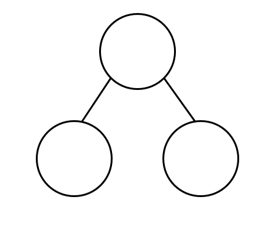 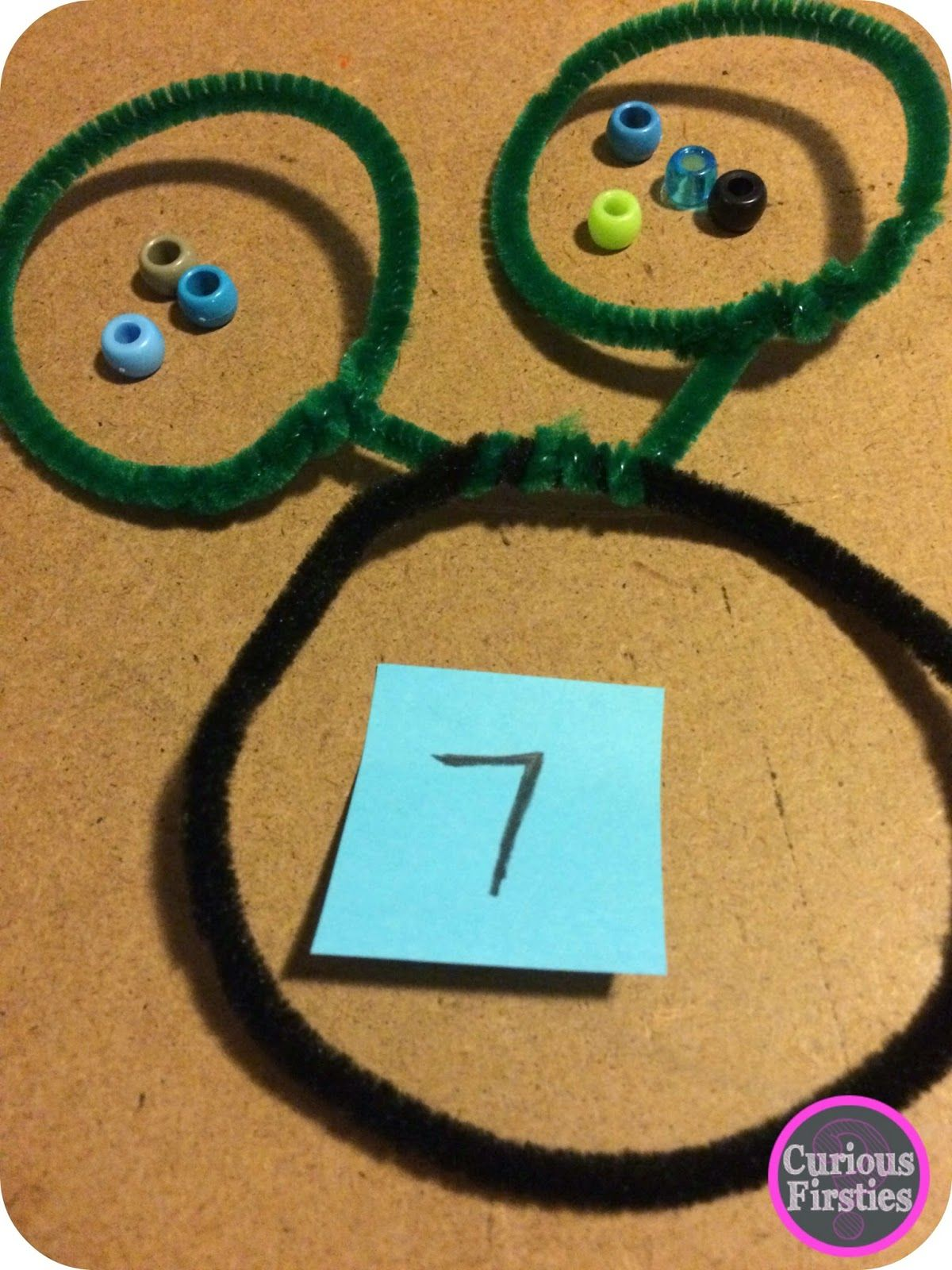 Year 2Add and subtract oneshttps://teachers.thenational.academy/lessons/adding-and-subtracting-ones-from-a-2-digit-number-60wkar Geographyhttps://www.bbc.co.uk/bitesize/clips/zqsgkqt In order to consolidate your understanding of this, Make a model using anything that you have available, of coastlines featuring caves, arches and stacks. Use these models to explain how different features are formed through the process of weathering and erosion. Send me a photograph of your creations with your labelling.  ThursdayReceptionck as in cYear 1Tricky words for this week. be, he, me, she, weYear 2Tricky words for this week.find, mind, kind, behind, childhttps://www.activelearnprimary.co.uk/login?c=0 Today, use things that you have at home to recreate the scene of the Isle of Struay and the new pier.  When you have done this, take a photograph and try to caption it for your newspaper report. Receptionhttps://classroom.thenational.academy/specialist/subjects/numeracy/access-points/building-understanding/lessons/counting-to-5-c4u3gd Year 1Understanding part-wholehttps://classroom.thenational.academy/lessons/understanding-commutativity-c5gk8c Year 2Ten more ten lesshttps://teachers.thenational.academy/lessons/adding-and-subtracting-tens-from-a-2-digit-number-69h3jt Computing - Tallest TowerSee below for details. Obviously, the children will not be able to work in groups, but maybe you could work together with your child on this task.  FridayNON PUPIL DAYNON PUPIL DAYNON PUPIL DAYNON PUPIL DAYNON PUPIL DAY